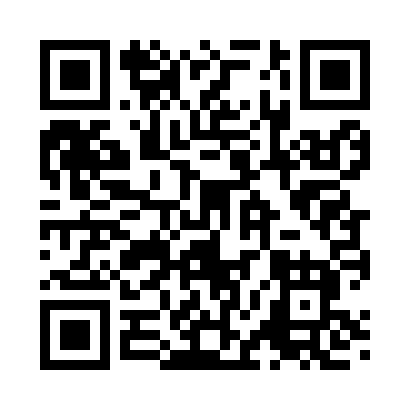 Prayer times for Cow Lake, Arkansas, USAWed 1 May 2024 - Fri 31 May 2024High Latitude Method: Angle Based RulePrayer Calculation Method: Islamic Society of North AmericaAsar Calculation Method: ShafiPrayer times provided by https://www.salahtimes.comDateDayFajrSunriseDhuhrAsrMaghribIsha1Wed4:556:121:014:467:519:082Thu4:546:111:014:467:529:093Fri4:526:101:014:467:539:114Sat4:516:091:014:467:539:125Sun4:506:081:014:467:549:136Mon4:486:071:014:477:559:147Tue4:476:061:014:477:569:158Wed4:466:051:014:477:579:169Thu4:456:041:014:477:589:1710Fri4:446:031:014:477:589:1811Sat4:436:021:014:477:599:1912Sun4:416:021:014:478:009:2013Mon4:406:011:014:478:019:2114Tue4:396:001:014:488:029:2215Wed4:385:591:014:488:029:2416Thu4:375:581:014:488:039:2517Fri4:365:581:014:488:049:2618Sat4:355:571:014:488:059:2719Sun4:345:561:014:488:069:2820Mon4:335:561:014:488:069:2921Tue4:335:551:014:498:079:3022Wed4:325:551:014:498:089:3123Thu4:315:541:014:498:089:3224Fri4:305:531:014:498:099:3325Sat4:295:531:014:498:109:3426Sun4:295:521:014:498:119:3427Mon4:285:521:014:508:119:3528Tue4:275:521:024:508:129:3629Wed4:275:511:024:508:139:3730Thu4:265:511:024:508:139:3831Fri4:265:501:024:508:149:39